GRAFIK ZAJĘĆ 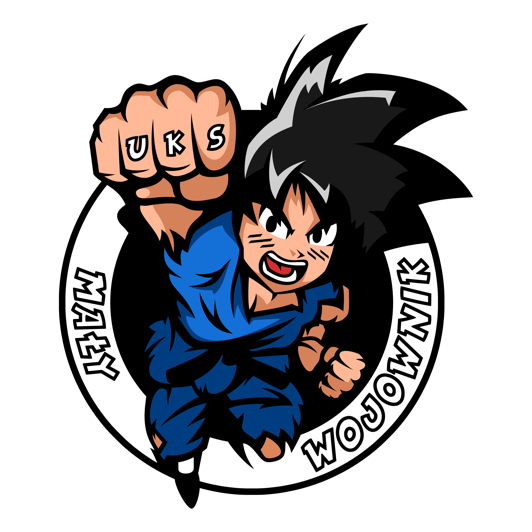 SP 362 UL. CZUMY 8TRENER PROWADZĄCY –  EMIL RÓŻEWSKI PONIEDZIAŁEKWTOREKŚRODACZWARTEKPIĄTEK15:00-15:50GR. 1 (6-8 LAT)15:00-15:50GR. 1 (6-8 LAT)16:00-17:00GR. 2 (9-11 LAT) 16:00-17:00GR. 2 (9-11 LAT) 